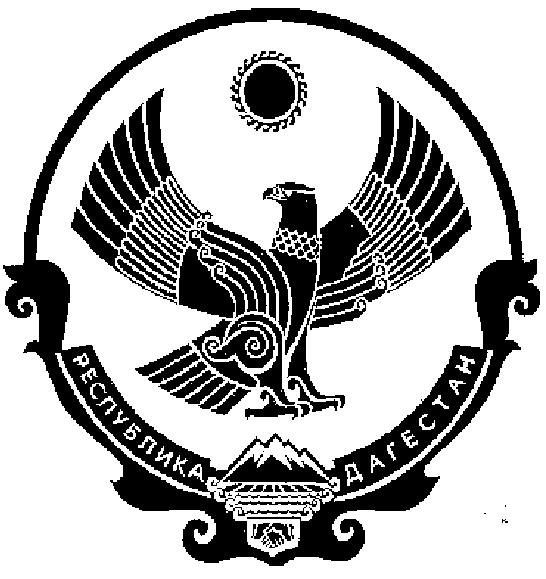 РЕСПУБЛИКА   ДАГЕСТАН КИЗИЛЮРТОВСКИЙ РАЙОНСОБРАНИЕ ДЕПУТАТОВ МУНИЦИПАЛЬНОГООБРАЗОВАНИЯ СЕЛЬСКОГО ПОСЕЛЕНИЯ«СЕЛО  ЧОНТАУЛ» «27 »  декабря 2021г.                                                                                                             № 07-С                                                                             РЕШЕНИЕСобрания депутатов муниципального образования сельского поселения «Село Чонтаул»О принятии проекта прогнозируемого бюджета МО СП «Село Чонтаул»  на 2022 год и на плановый период 2023 и 2024 годов» 1.     Утвердить:  Общий объем доходов бюджета  МО сельского поселения «Село Чонтаул» на 2022год в сумме 8066,0 тыс. рублей, в том числе общий объем межбюджетных трансфертов, получаемых из  республиканского  бюджета составляет в сумме 7074,0 тыс. рублей.;              Общий объем расходов бюджета МО СП  «Село Чонтаул» на 2022 г в сумме 8066,0 тыс. руб.       Общий объем доходов бюджета МО СП «Село Чонтаул» на планируемый период 2023г. в сумме 8100,0 тыс.рублей, в том числе общий объем межбюджетных трансфертов, получаемых из республиканского бюджета в сумме 7108,0 тыс. рублей., и на 2024 г. в сумме 8275,0 тыс. руб., в том числе получаемые из республиканского бюджета в сумме 7225,0 тыс. рублей;     общий объем расходов бюджета МО СП  «Село Чонтаул» на планируемый период 2023г. в сумме 7108,0 тыс. рублей, и на 2024 г. в сумме 8275,0 тыс. рублей. 2.  Установить, что доходы местного бюджета  поступающие в 2022 году, формируются за счет доходов от уплаты федеральных, региональных и местных налогов и сборов по нормативам, установленным законодательными актами Российской Федерации, Республики Дагестан и настоящим  решением:Налога на доходы физических лиц- по нормативу 2 процентов;Единого сельскохозяйственного налога- по нормативу 30 процентов;Земельного налога - по нормативу 100 процентов.Налога на имущество с физических лиц -  по нормативу 100 процентов.Неналоговых доходов в соответствии с действующим законодательством.3.  Утвердить  объем поступления  доходов по основным источникам  в сумме   8066,0 тыс. рублей в бюджет поселения на 2022 год,  и на планированный 2023г. и  2024 г  по основным источникам  согласно     приложению № 1  к настоящему Решению. 4.  Утвердить перечень главных администраторов доходов бюджета МО СП  «Село Чонтаул» на 2022 год согласно приложению № 2а и 2б  к  настоящему Решению.5.  Утвердить перечень главных администраторов источников финансирования дефицита бюджета МО СП  «Село Чонтаул» на 2022 год согласно приложению № 3  к  настоящему Решению.  6.  Утвердить ведомственную структуру расходов бюджета МО СП  «Село Чонтаул»  на 2022 год и на плановый период 2023 и 2024 годов согласно приложению № 6  к настоящему Решению.7.  Утвердить распределение бюджетных ассигнований на 2022 год и на плановый период 2023 и 2024 годов по разделам и подразделам, целевым статьям и видам расходов классификации расходов бюджета согласно приложению № 7 к настоящему Решению.8 .  Утвердить источники внутреннего дефицита бюджета МО СП  «Село Чонтаул»  на 2022 год согласно приложению № 4  к настоящему Решению в сумме 0,0 т.р.9. Утвердить безвозмездные поступления (дотации, субсидии, субвенции) бюджета МО СП  «Село Чонтаул» на 2022 год  согласно приложению № 5  к настоящему Решению в сумме 7074,0 т.р.10.  Установить, что заключение и оплата органами местного самоуправления муниципального образования договоров, исполнение которых осуществляется за счет средств местного бюджета, производятся в пределах утвержденных им лимитов бюджетных обязательств в соответствии с ведомственной, функциональной и экономической классификациями расходов местного бюджета и с учетом принятых и неисполненных обязательств.11.  Нормативные и иные правовые акты органов местного самоуправления муниципального образования, влекущие дополнительные расходы за счет средств местного бюджета на 2022 год, а также сокращающие его доходную базу, реализуются и применяются только при наличии соответствующих источников дополнительных поступлений в местный бюджет и (или) при сокращении расходов по конкретным статьям местного бюджета на 2022 год, а так же после внесения соответствующих изменений в настоящее Решение.     В случае если реализация правового акта частично (не в полной) мере обеспечена источниками финансирования в местном бюджете, такой правовой акт реализуется и применяется в пределах средств, предусмотренных на эти цели в местном бюджете на 2022год.12.   Установить в соответствии с пунктом 3 статьи 217 Бюджетного Кодекса Российской Федерации следующие  основания для внесения в 2022 году изменений в показатели сводной бюджетной росписи бюджета МО СП «Село Чонтаул», связанные с особенностями исполнения бюджета МО СП  «Село Чонтаул»:1) Направление средств резервных фондов в соответствии распоряжений главы администрации;2) Оплата судебных издержек, связанных с представлением интересов МО СМП  «Село Чонтаул», исполнение судебных решений о взыскании средств с бюджета МО СП «Село Чонтаул»;3) В случае образования в ходе исполнения бюджета МО СП «Село Чонтаул» на 2022 год экономии по отдельным разделам, подразделам, видам расходов и статьям экономической классификации расходов Российской Федерации;4) Другие основания, предусмотренные в соответствии с действующим законодательством. 13. Утвердить Программу муниципальных гарантий МО СП «Село Чонтаул»   на 2022 год  и на плановый период 2023 и 2024 годов согласно приложению № 8.14. Утвердить Программу муниципальных внутренних заимствований гарантий МО СП «Село Чонтаул»   на 2022 год  и на плановый период 2023 и 2024 годов согласно приложению № 9 к настоящему Решению.Председатель сельского Собрания СПСП «Село Чонтаул»                                                                                        Н.Х. Гимматов368110, Республика Дагестан, Кизилюртовский район, с. Чонтаул, ул. Заводская, дом № 7